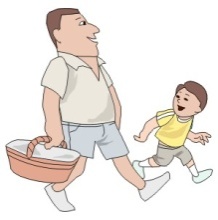 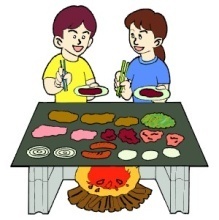 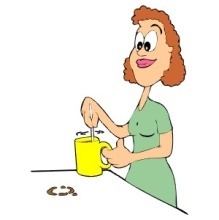 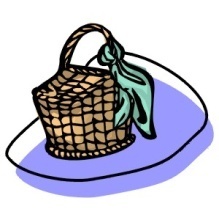 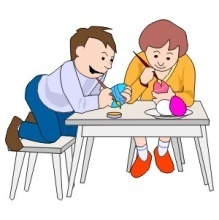 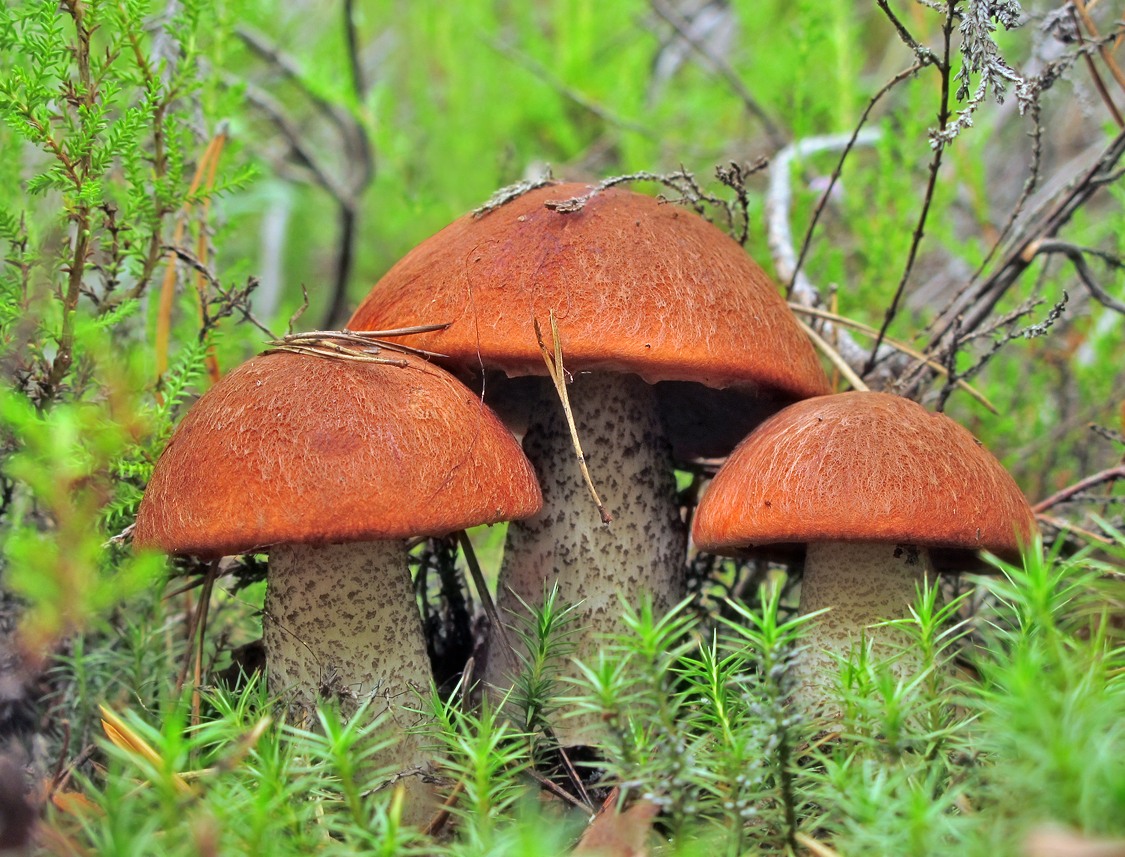 Пояснительная запискаВыполнение научно-исследовательского проекта предусматривает объединение урочной и внеурочной деятельности с целью приобщения учащихся к овладению методами научного познания, умения добывать знания самостоятельно. Формировать проектные умения: исследовательские (умение генерировать идеи, выбирать лучшие решения);информационные (умение самостоятельно осуществлять поиск новой информации);рефлексивные (умение адекватно выбирать свою роль в коллективе);социального взаимодействия (умение сотрудничать, оказывать и принимать помощь);оценочные (оценивать ход и результат своей деятельности); презентационные (умение выступать перед аудиторией, отвечать на незапланированные вопросы).Цель по теме проекта: исследовать, какие грибы растут в лесах нашей местности. Задачи исследования: - подобрать информацию о различных видах грибов нашей местности, строении, их полезных свойствах; о составе веществ, содержащихся в грибах;- доказать важность жизнедеятельности грибов в лесном сообществе;- узнать о съедобных и ядовитых грибах;- выработать правила грибника и ознакомить учащихся начальных классов с ними;- ознакомиться с русской национальной кухней с использованием грибов; - научиться делать модель гриба.Объект исследования:живая природа окружающий мира. Предмет исследования:шляпочные грибы.Участники исследования:учащиеся 5 класса.Гипотеза исследования: связь грибов с другими обитателями лесного сообщества.Методы исследования: экскурсии, наблюдения, информационный поиск, создание презентаций, изготовление модели.К моменту окончания работы дети должны знать съедобные и несъедобные грибы нашей местности, отличительные особенности ядовитых грибов, соблюдать правила поведения в лесу и правила сбора грибов. Поэтапное руководство и выполнение проекта.I. Подготовительный этап1. Проведение уроков по теме «ЦарствоГрибы». Выявление заинтересованности учащихся данной темой урока.2. Погружение в проект. Обсуждение темы проекта о грибах и планирование работы с учетом предложений детей.3. Экскурсия в лес. Сбор грибов и природного материала. Фотографирование грибов, обработка удачных фотоснимков, определение названий этих грибов.II. Основной этап1. Организация детей в группы по интересам для выполнения проекта. Обсуждение плана работы в группах. Распределение обязанностей. Принятие решения о сборе научной информации по темам: «Виды грибов, форма, строение» - 1 группа, «Использование грибов» - 2 группа2. Осуществление деятельности по решению проекта.3. Проверка выполнения поиска научной информации, обработка информации в группах с помощью учителя.4. Выполнение творческих работ: презентации, сообщения, рисунки (участвуют все дети).Отбор творческих работ на конкурсной основе.5. Разработка правил поведения в лесу и правил сбора грибов (участвуют все дети)6. Сбор пословиц о грибах.7. Изготовление моделей грибов.III. Заключительный этапВыступление c презентацией на внеклассном мероприятии. Выставка моделей грибов.Содержание исследования.«Царство Грибы»ЭкскурсияЗдравствуй лес, дремучий лес,Полный сказок и чудес!Ты о чём шумишь листвоюНочью тёмной, грозовою?Что ты шепчешь на заре,Весь в росе, как в серебре?Кто в глуши твоей таится?Что за зверь? Какая птица?Всё открой, не утаи.Ты же видишь – мы своиКакие тайны хранит лес?- Какие правила необходимо соблюдать в лесу, чтобы не нарушить спокойную жизнь его обитателей?- Итак, мы с вами исследователи, а настоящий исследователь всегда «почемучка».- Почему осень – грибная пора?- Какие грибы можно найти в лесу? (опят, вёшинки, зонтики, сыроежки).- Почему необходимо пользоваться ножом? (нельзя нарушать грибницу)- Почему каждый человек должен соблюдать правила поведения в лесу? (в лесу – мы гости) - Как объяснить высказывание: «Лес – дом для зверей, насекомых и растений?»Задача экскурсии: найти грибы, соблюдая правила сбора,сфотографировать для дальнейшей работы - сбора информации о грибах.Информация о грибах.Презентация:Работа 1 группы. Строение, форма, виды грибов. Научная информация.Оказывается, учёные долгое время не могли решить, что это вообще такое - грибы? К группам животных и растений они не подходят. В старину многие думали, что они появляются от росы, от ударов молнии, от гниения веществ. Но в IXX веке биологи их выделили в отдельное царство. Формы плодовых тел разнообразны. Есть грибы шляпочные, грибы-чаши, бокальчики, грибы-кустики, шарики и булавы (дождевики). Шляпочные грибы бывают трубчатыми и пластинчатыми.Трубочки и пластинки хорошо видны на внутренней стороне шляпки. На поверхности трубочек и пластинок развиваются споры. Когда гриб созревает, споры высыпаются. Они дают начало новым грибницам.Грибы бывают съедобные и ядовитые.Съедобные грибы.Белый гриб– боровик – первоклассный гриб – первый по питательной ценности, с приятным запахом, недаром его называют царем грибов. Шляпка снизу белая, на ножке рисунок в виде сеточки, мякоть на срезе белая. К сожалению, в нашей местности он встречается очень редко.Опятабывают луговые и лесные. Шляпка снизу желтовато-белая с темными пятнышками, на ножке кольцо, мякоть белая с приятным запахом. Луговые опята по цвету ярче.Сыроежки– веселые и яркие грибы, с хрупкой шляпкой. Они никогда не прячутся в листве. Хороши в засолке.Нарядные желтые лисичкивсегда растут большими семьями. Шляпка имеет форму воронки с извилистыми краями. Они никогда не бывают червивыми. Их можно жарить, тушить, мариновать и сушить. Маслята– жители хвойных лесов - симпатичные грибы с клейкой кожицей на шляпке, будто бы политой маслом. Мякоть маслят желтоватая, душистая. Вкус грибов особенный, как будто они впитали аромат сосны или ели, под которой росли. Шампиньон.Шляпка у шампиньона розовая. Внизу на ножке нет мешочка (это главное отличие от бледной поганки). Растет на почвах, богатых перегноем. Ноэтот гриб можно выращивать в шампиньонницах круглый год. Шампиньоны занимают почетное место среди грибов, они содержат много белков, жиров, минеральных солей. Искусственным выращиванием шампиньонов занимаются уже свыше 200 лет.Несъедобные грибы.К несъедобным грибам относятся самые яркие и привлекательные – мухоморы. Особо опасный гриб – бледная поганка. Одной маленькой шляпки достаточно, чтобы насмерть отравить человека. При варке этих грибов яд не исчезает. Участились случаи отравления грибами. Оказалось, что неопытные грибники путают бледную поганку с сыроежками и с шампиньонами.Как же их различить?1.Ножка бледной поганки в основании имеет утолщение, которая вложена в белую чашечку, у сыроежки такого утолщения нет. 2. У поганки на ножке есть кольцо.3. Шампиньоны отличаются от бледной поганки внутренней стороной пластинки, она у шампиньона имеет розоватый оттенок. Кроме этого необходимо обратить внимание на место произрастания, потому что шампиньоны растут на жирных, т. е. хорошо удобренных почвах. Самый надежный способ сохранения своего здоровья – собирай только те грибы, которые тебе хорошо знакомы.Работа 2 группы. Состав грибов.Взаимосвязь с окружающим миром.О грибах С.Т. Аксаков писал: "Грибы составляют питательную, вкусную и здоровую пишу". Основу питательной ценности грибов составляют белки, жиры и углеводы. В грибах многих минеральных веществ и витаминов. По содержанию минеральных веществ, особенно калия, фосфора, грибы можно приравнять к фруктам. Богаты грибы и витаминами, особенно группы В: В1, В2; РР. Этих витаминов в грибах больше, чем во всех других продуктах. Недаром, в старину, во время постов, грибы были чуть ли не основной пищей населения. Даже на царском столе грибы занимали видное место. Жизнь хранит немало доказательств тому, что пищевая ценность грибов заслуживает внимания.  В Австралии один из видов грибов получил название "австралийский хлеб".По питательности грибы превосходят многие овощи и фрукты, а по химическому составу они приближаются к продуктам животного происхождения. Бульон из сухих белых грибов превосходит по калорийности мясной. Поэтому заготовка грибов имеет большое значение в народном хозяйстве. Взаимосвязь с окружающим миром.Как связаны грибы с другими обитателями окружающей среды?В лесу немало любителей полакомиться грибами. Наколотые на сучья деревьев грибы – это работа белки. Часто на шляпках видны следы зубов – погрызы. Это работа мышей, насекомых. Едят грибы лоси, кабаны, олени. Но самые главные потребители «лесного мяса» - личинки особых комаров и мушек. Эти личинки портят гриб, с виду он красивый и крепкий, а внутри – червивый.Многие грибы в лесу тесно связаны с деревьями. Нити грибницы срастаются с корнями деревьев и помогают им всасывать из почвы воду и соли. Взамен грибы получают от растений те питательные вещества, которые растения производят на свету. Так грибы и деревья помогают друг другу.Использование грибов.Осенняя погода – любимая пора для грибников. Люди собирают грибы: сушат, жарят, маринуют, солят.Во время Великой Отечественной войны медсёстры собирали трутовики и заменяли им вату, когда им не хватало перевязочного материала. В настоящее время отдельные виды грибов используют для изготовления лекарств. Из красного мухомора готовят гомеопатические средства.Грибом чагой лечат язву желудка и некоторые опухоли.Смертельную ядовитую поганку используют в малых дозах для лечения холеры. В нашей местности любители грибов собирают весной самые первые грибы – сморчки, летом и осенью – опят, подберезовики, подосиновики, маслята, рядовки. Грибы используют свежеприготовленные в виде супов, тушеными и жареными. Для заготовок на зиму – маринованными.Творческая работа учащихся.Отрывки из минисочинений.1.«Весной мы собираем грибы-подснежники – сморчки. Летом, когда колосится рожь– подберезовики. А самая грибная пора – осень. Много любителей лесных прогулок приходят в лес в эту пору и возвращаются домой с полными корзинами».2. «Грибы – богатство леса. Относиться к ним надо бережно. Некоторые виды грибов занесены в Красную книгу России»3. «Мы любим первую половину осени. Всей семьей отправляемся в лес за грибами. В наших корзинках можно отыскать рядовки, шампиньоны и даже зонтики» О грибах сложено много интересных и поучительных пословиц:Весна красна цветами, а осень – грибами.Срезанный под корешок – даст приплода мешок.Не выдирай руками грибочки – носи нож на цепочке.Как только уронят осины сережки, не провороньте сморчки у дорожки.Грибы на одной ножке не придут сами в лукошко.По грибы ходи непременно – грибы хлебу замена.Всякий гриб в руки берут, да не всякий в кузов кладут.Отправляясь в лес, каждый любитель тихой охоты должен знать и соблюдать правила сбора грибов.1. Собирайте только те грибы, которые хорошо вам известны.2. Грибы лучше срезать ножом, чтобы не разрушать грибницу.3. Нельзя собирать грибы в городе, а за городом – вдоль шоссейных дорог.4. Не берите старые, перезревшие грибы.Даже в съедобных боровиках и подберезовиках могут размножиться ядовитые для человека микроорганизмы.5. Не кладите свою «добычу в полиэтиленовые пакеты. Грибы в них мнутся и ломаются. Температура внутри пакета бывает настолько высокой, что грибы «задыхаются» и портятся.6. Перерабатывать грибы нужно сразу же, как вернетесь из леса, иначе за несколько часов грибы успеют зачервиветь.7. Мухоморы и поганки не сшибайте и не топчите ногами. Они пригодятся лесным обитателям.Охрана грибов.О том, что грибы тоже должны подлежать охране, 25 лет тому назад еще и не подозревали. Только тогда, когда их количество заметно уменьшилось, люди решили принять соответствующие меры. В Германии в 1987 года вступил в действие закон, согласно которому отдельные виды грибов подлежат охране. В нашей стране исчезающие виды грибов были занесены в Красную книгу и подлежат защите. В Воронежской области на грани исчезновения находятся: масленок лиственничный, подосиновик белый, паутинник фиолетовый.Причины, по которым грибам угрожает опасность исчезновения, состоят исключительно в деятельности человека. Существует множество причин, по которым происходит сокращение грибной флоры. К основным причинам относятся: потеря площадей из-за застройки, понижение уровня грунтовых вод и отведение воды, превращение лиственных лесов в хвойные, вырубка деревьев на лесных опушках, вытаптывание.Значение грибов.Грибы играют важную роль в жизни лесного сообщества. Совместно с бактериями грибы разлагают отмершие растительные остатки, превращая их в вещества, доступные для питания растений.Грибы дружат с деревьями, способствуют их лучшему росту, а также предохраняют корни деревьев от поражений болезнетворными грибами. Ученые установили, что некоторые породы деревьев (например, сосна) при отсутствии грибов не могут нормально расти и развиваться. Грибы – пища и лекарство для зверей и птиц, для человека – источник ценных пищевых ресурсов.Чтобы не иссякал источник пищевых грибов, не нарушались взаимосвязи в жизни леса, надо бережно и разумно относиться к грибам, даже к тем, которые человек в пищу не употребляет. Охранять их от истребления – долг каждого.Методические рекомендации по использованию материалов:1.Сведениями о грибах может пользоваться учитель при подготовке к урокам окружающего мира, проведении экскурсий, классных часов.2.Для учащихся – представление докладов о грибах, их охране.3. Показ презентации – для демонстрации проектной работы с учащимися.4. Модели для демонстрации на уроках и внеклассной работы. Источники информации:1.  Михальченко В.З. «Химия и Жизнь» №8, 1987 г.3. Дмитриева Н.Я. Естествознание /«Просвещение» М., 1993 г. 4. Гарибова Л.В.  В царстве грибов./ М., Лесная промышленность, 1998 г.5. Додик С.Н. Грибы Российских лесов/ ООО «Фирма «Из-во АСТ», 1999 г.Красная книга МСОПЭнциклопедия жизни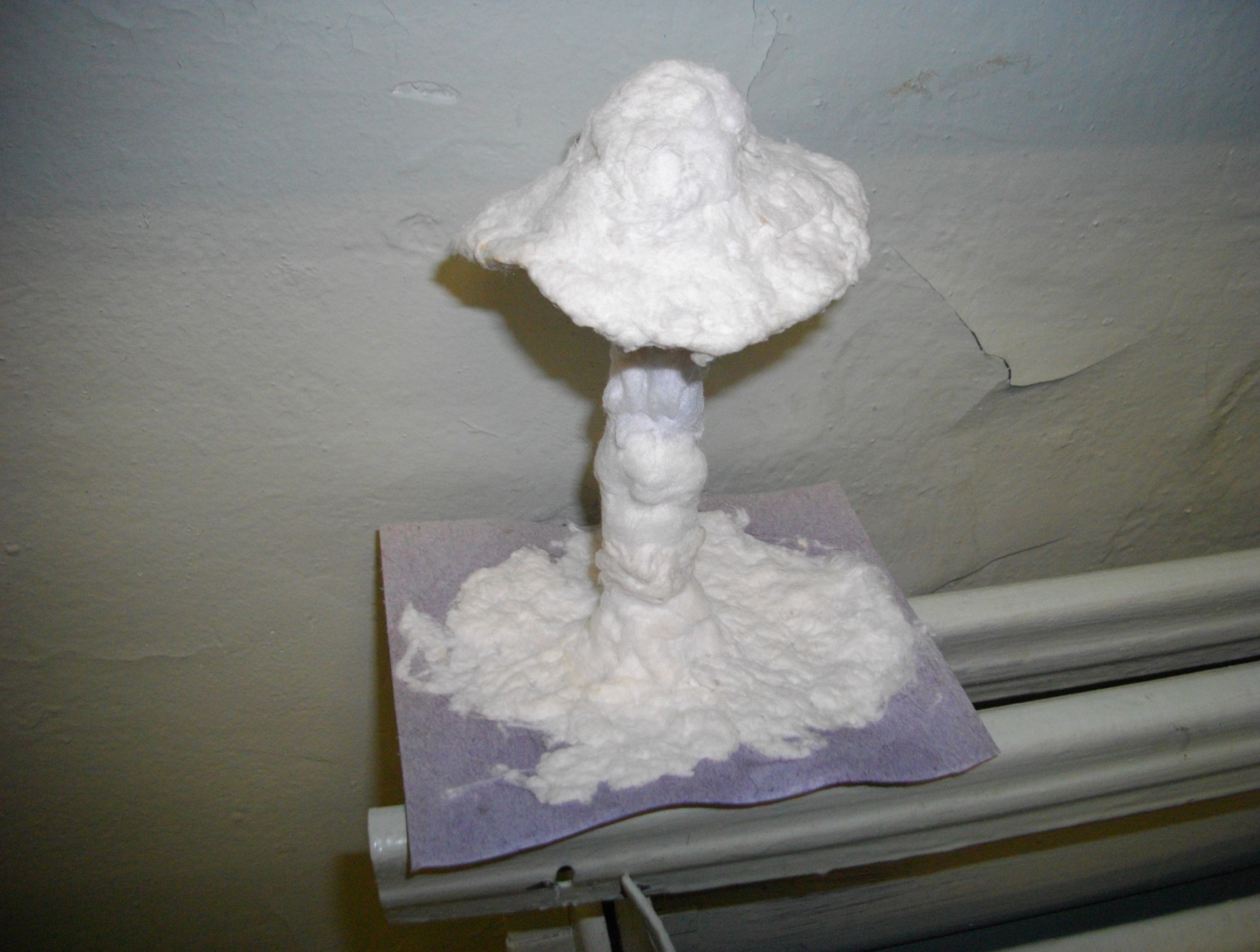 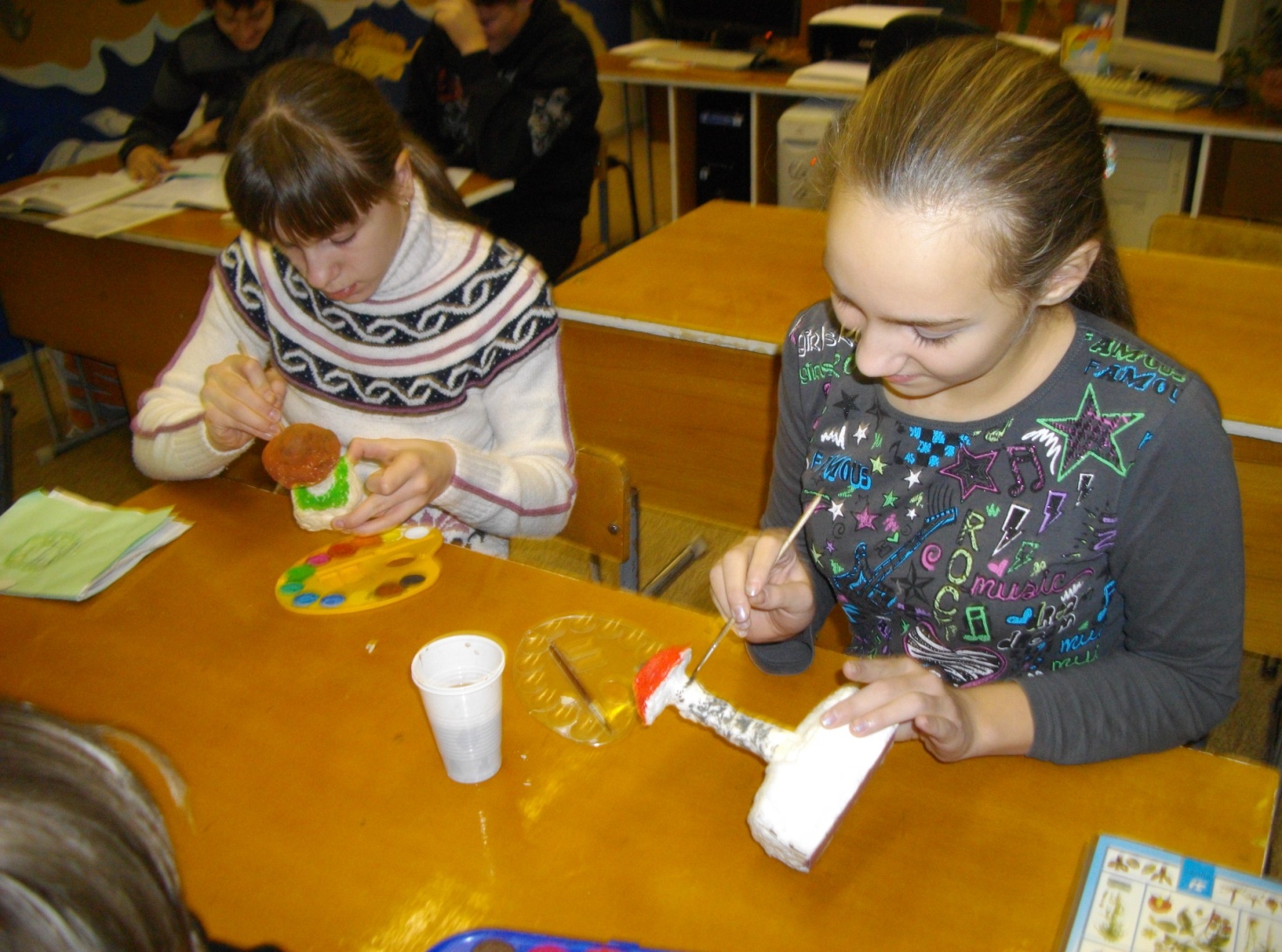 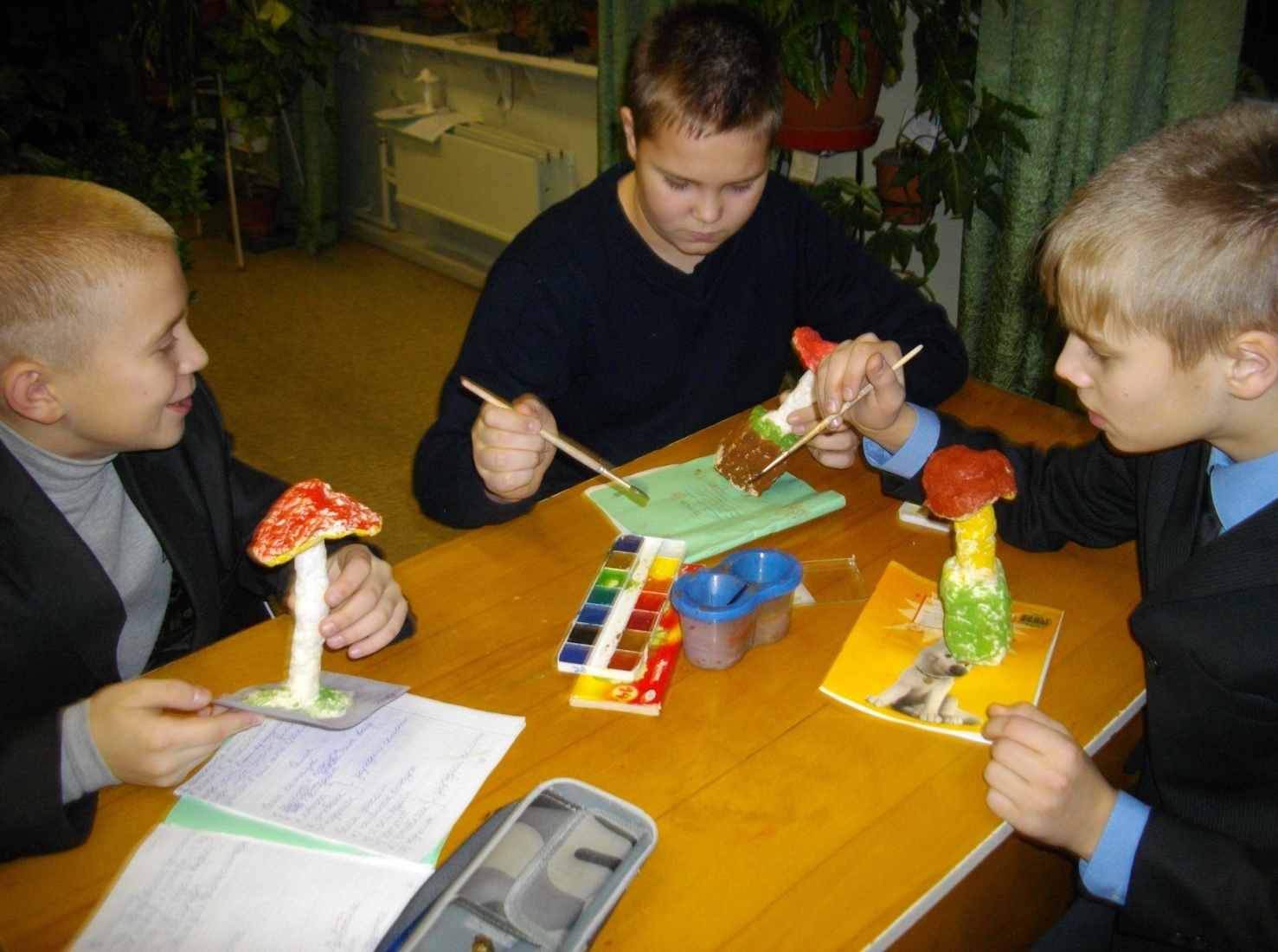 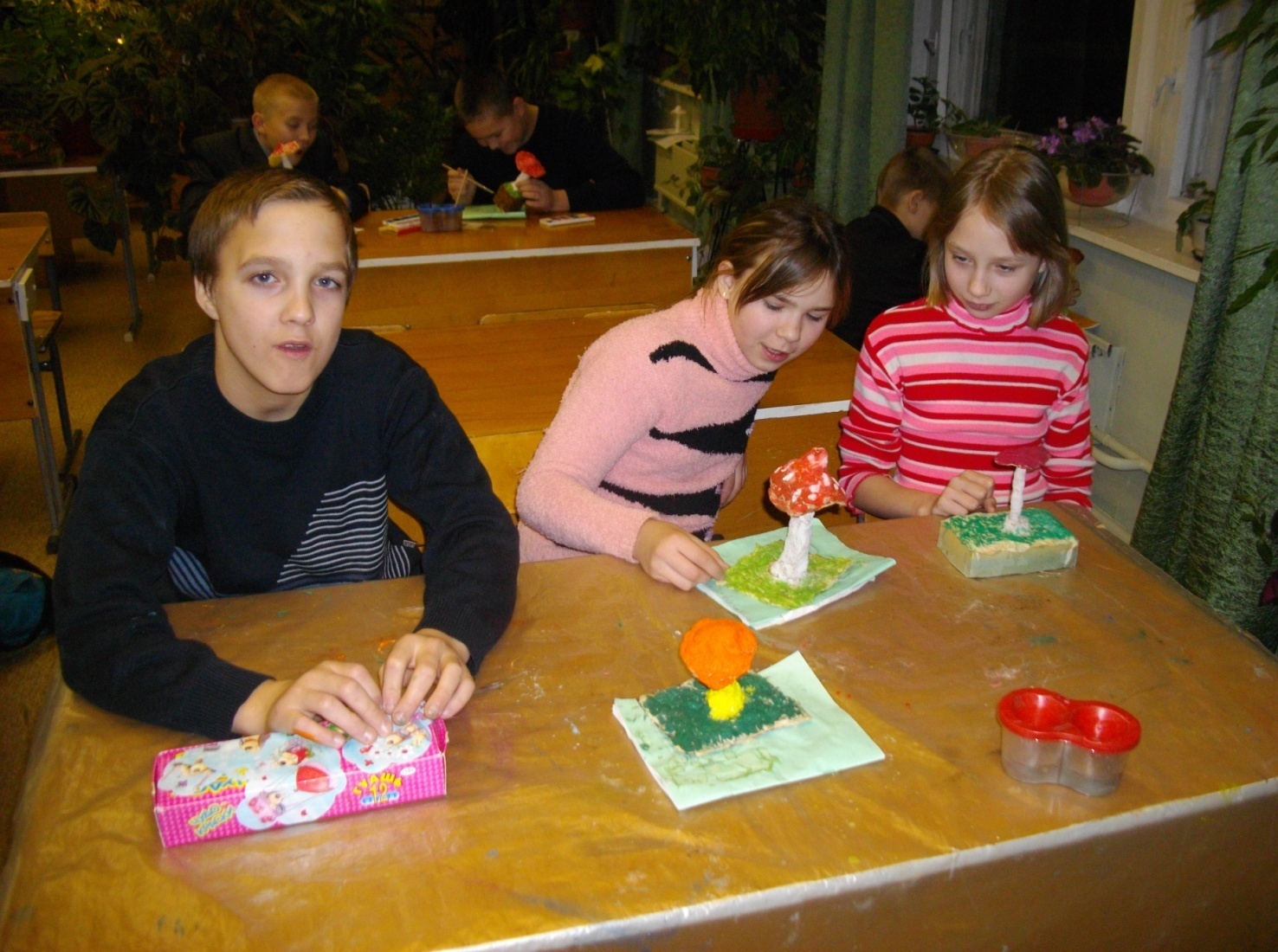 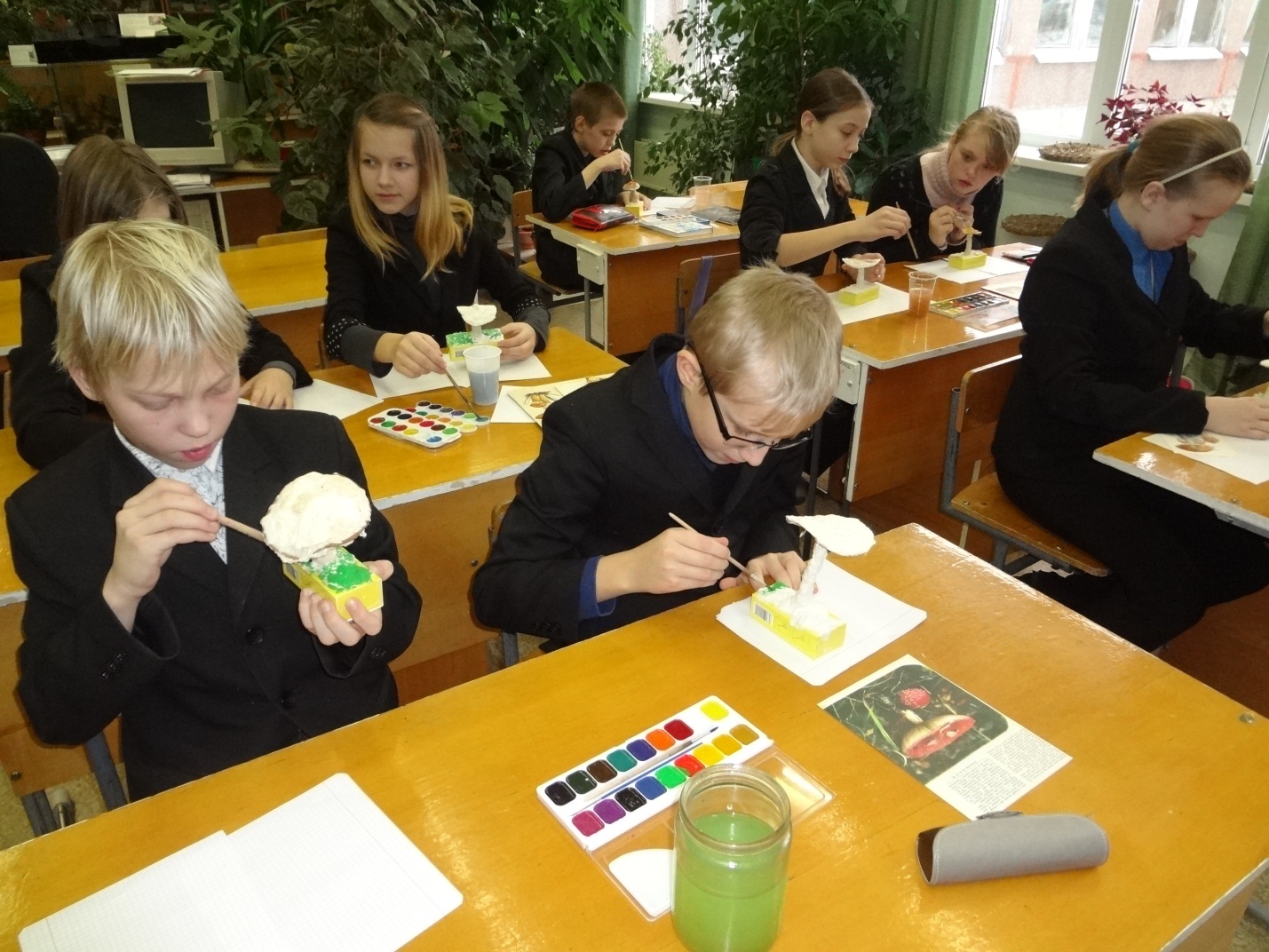 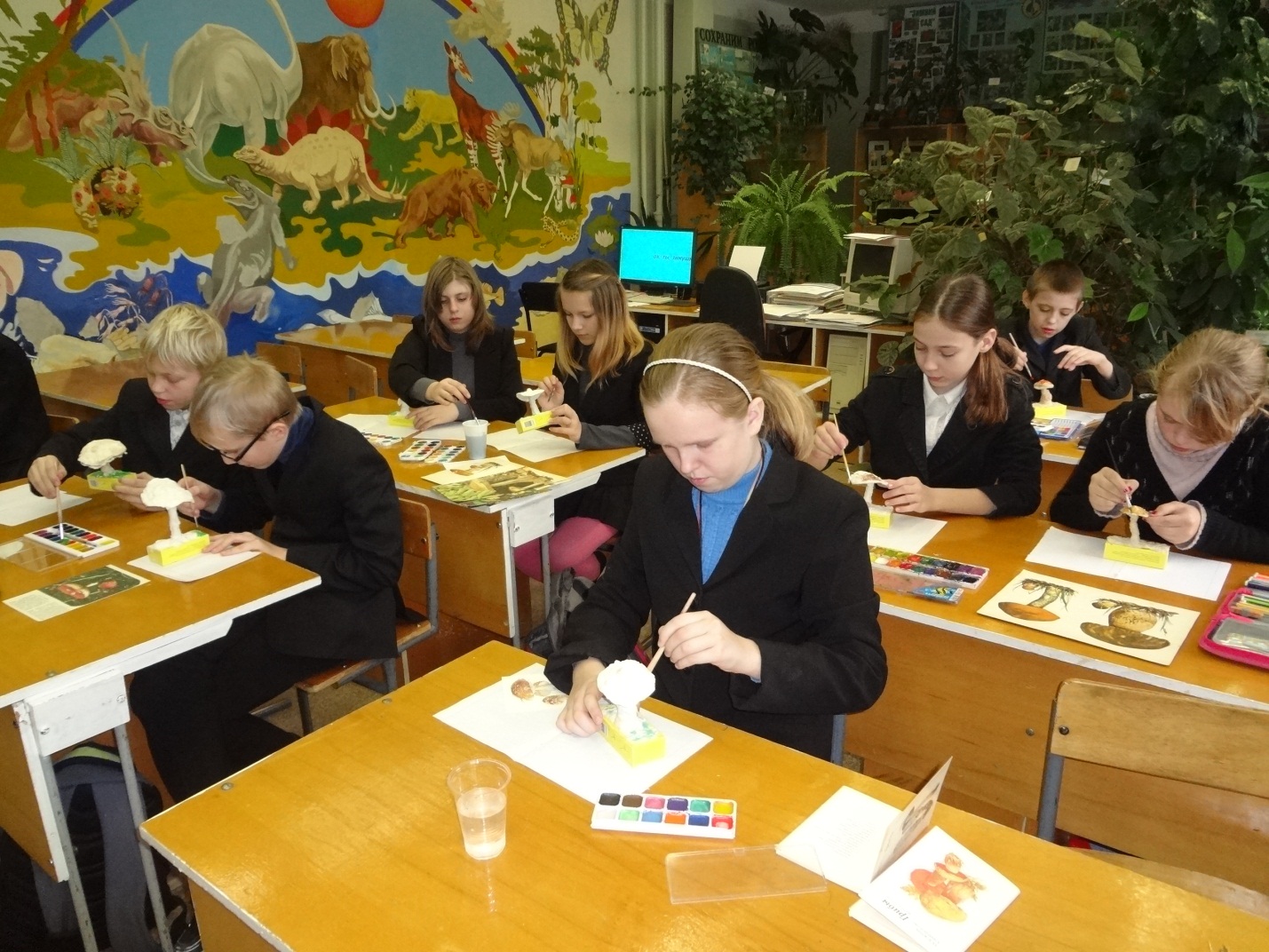 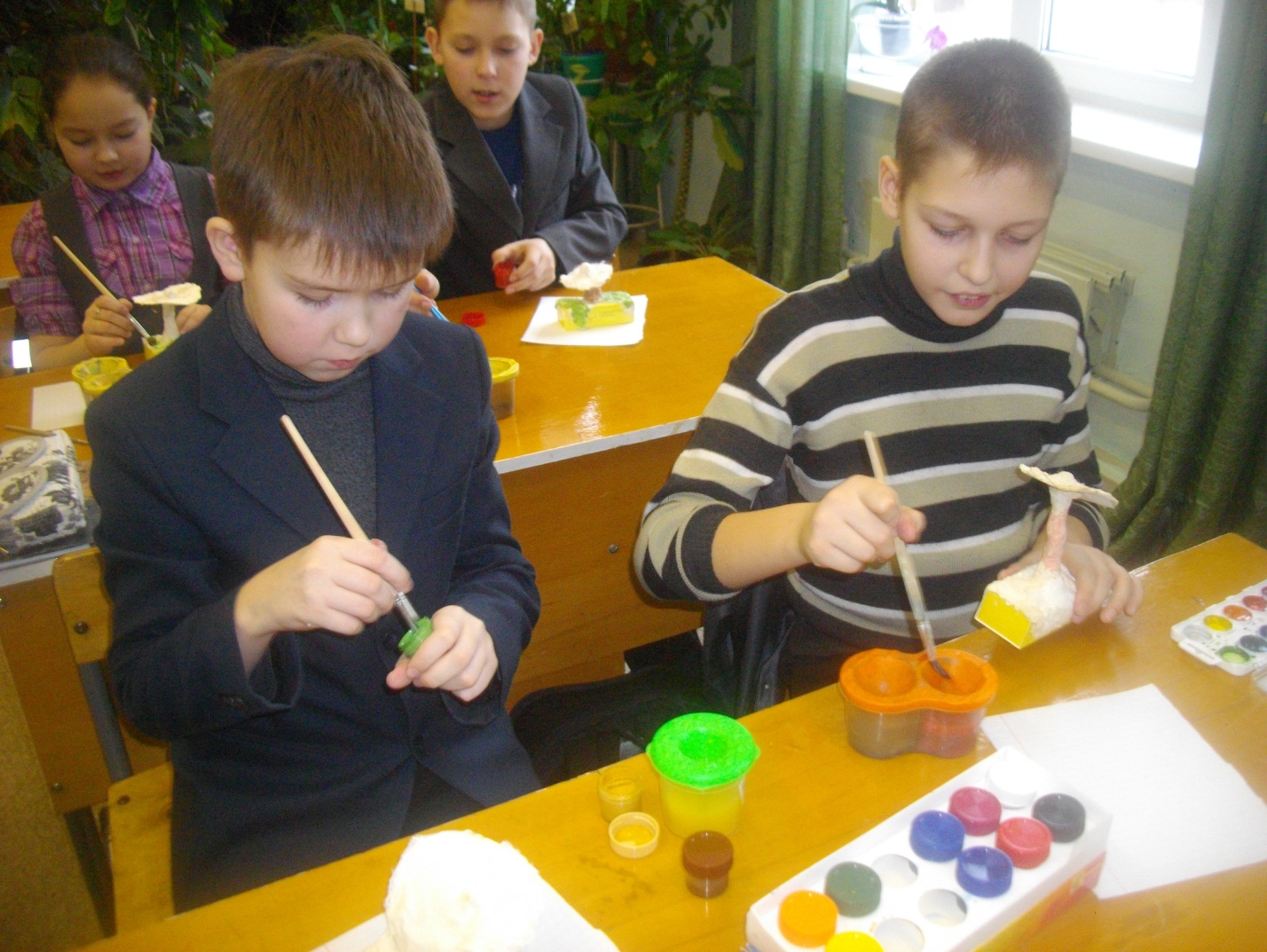 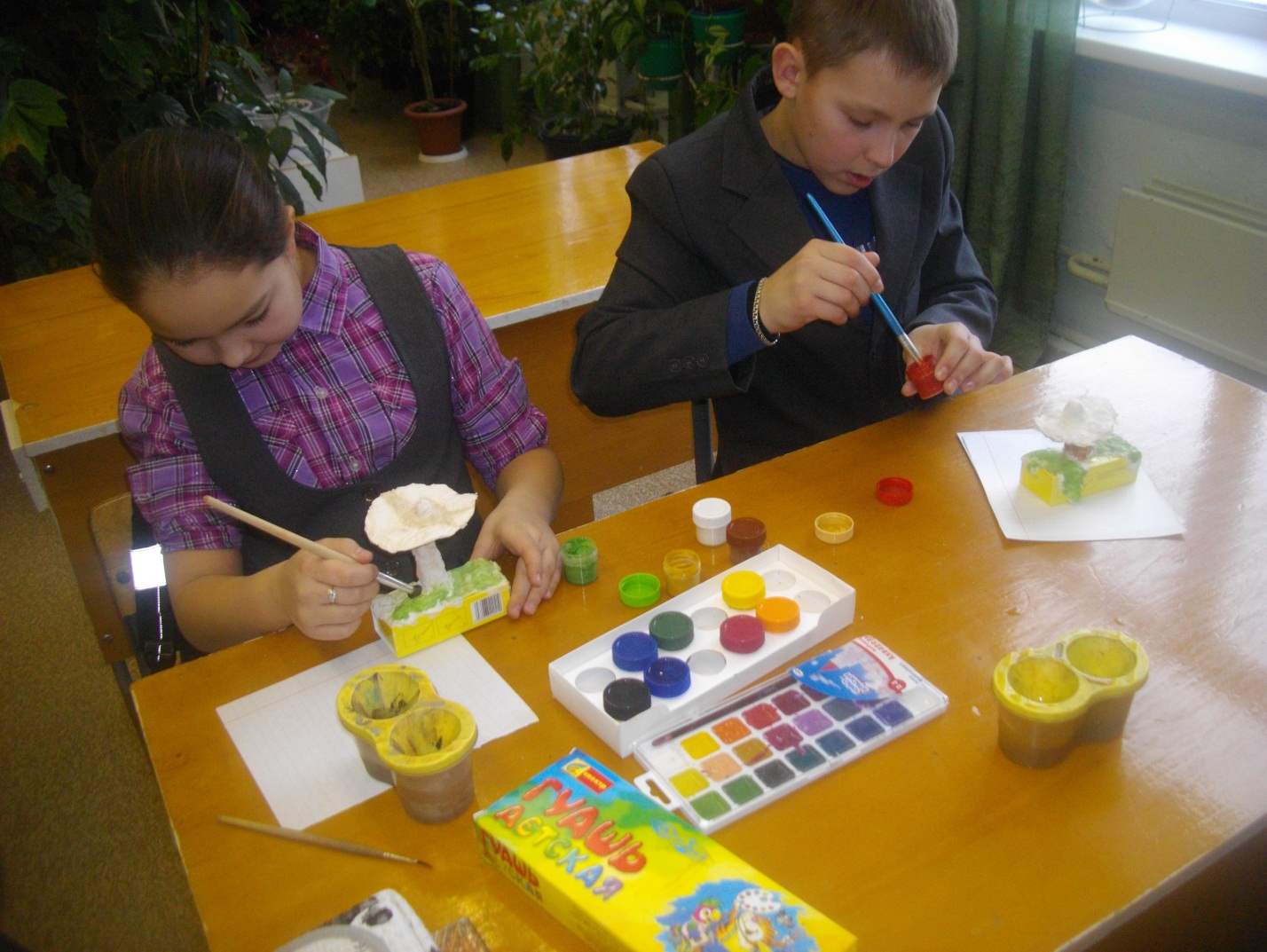 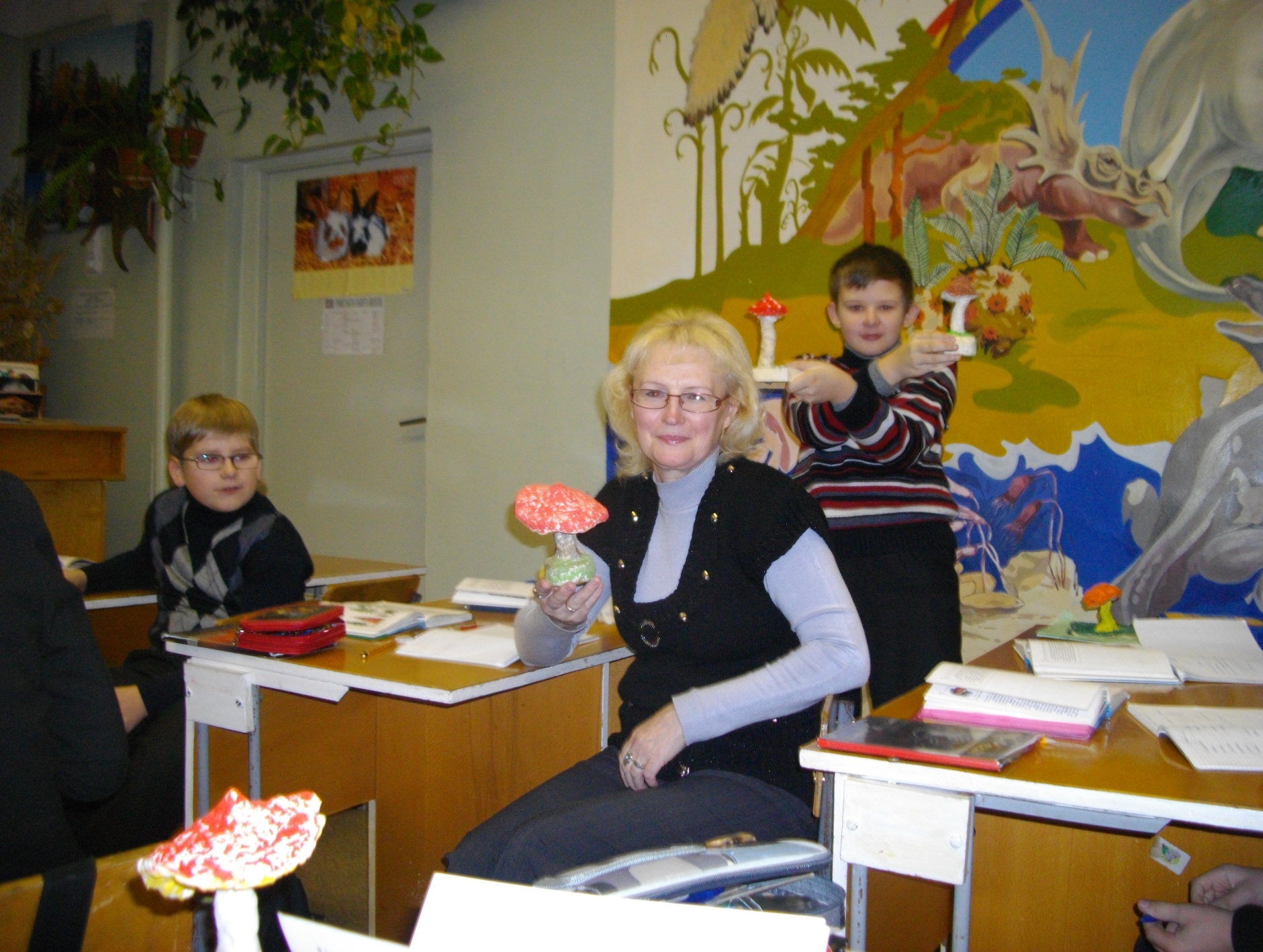 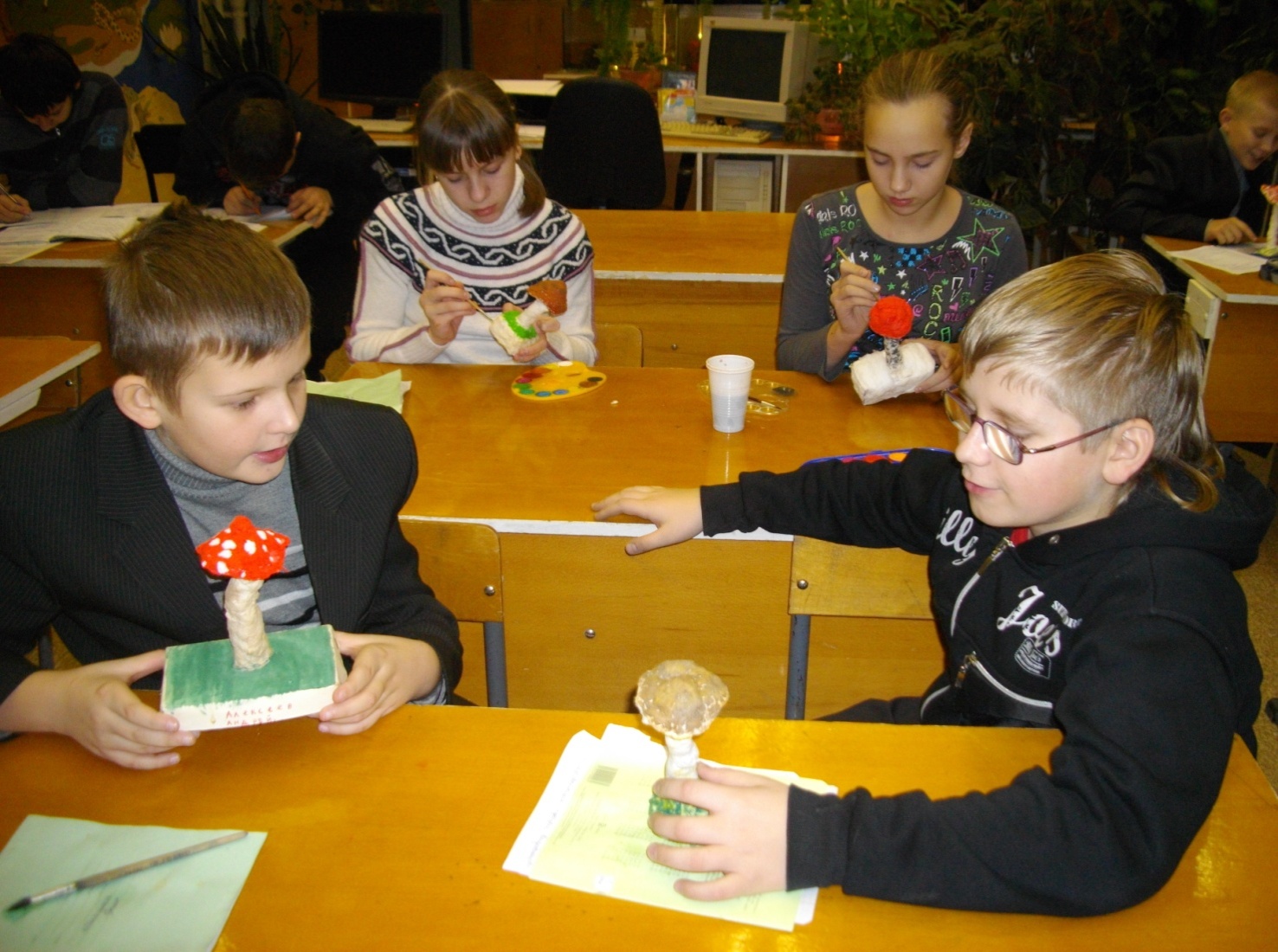 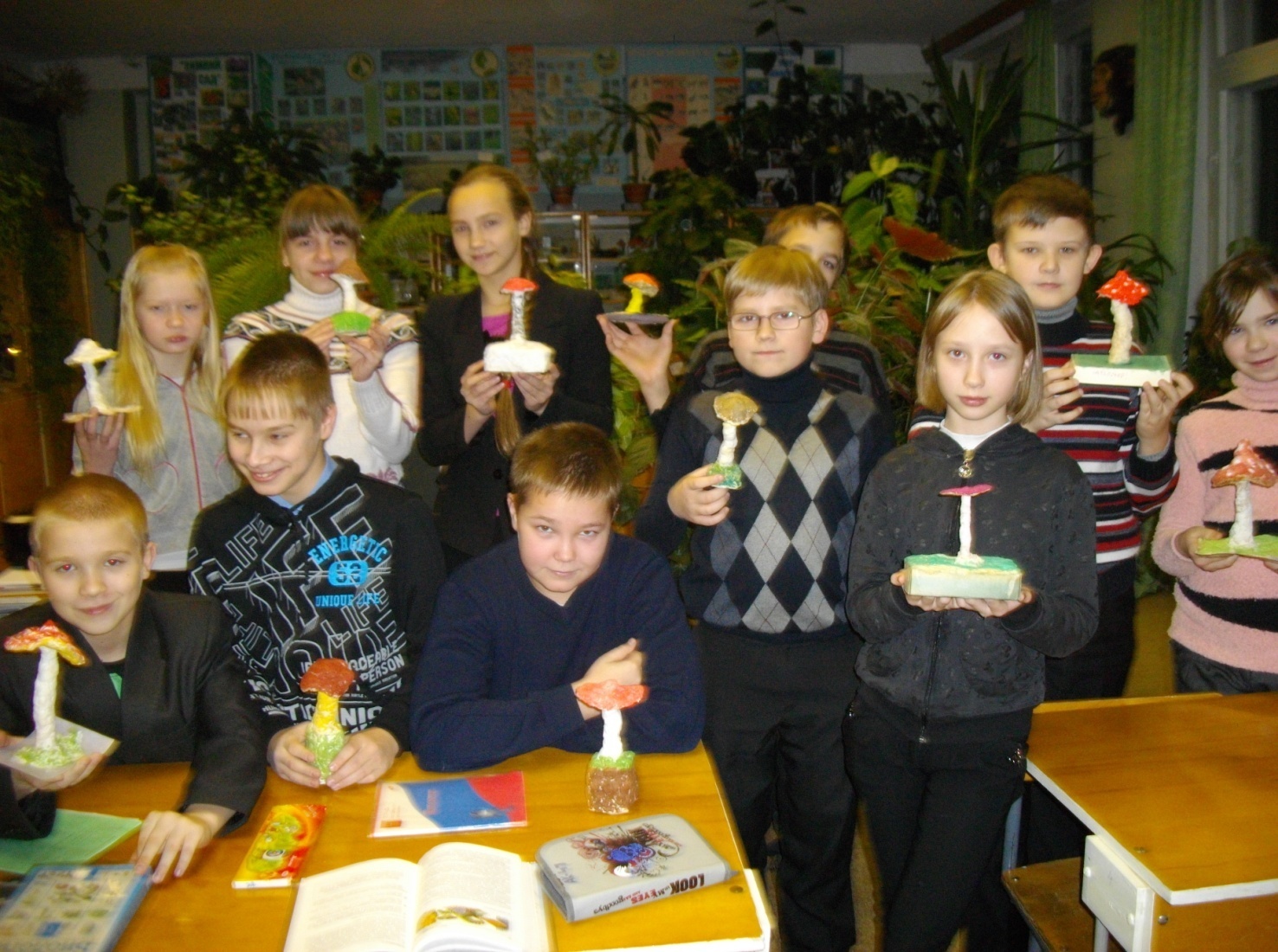 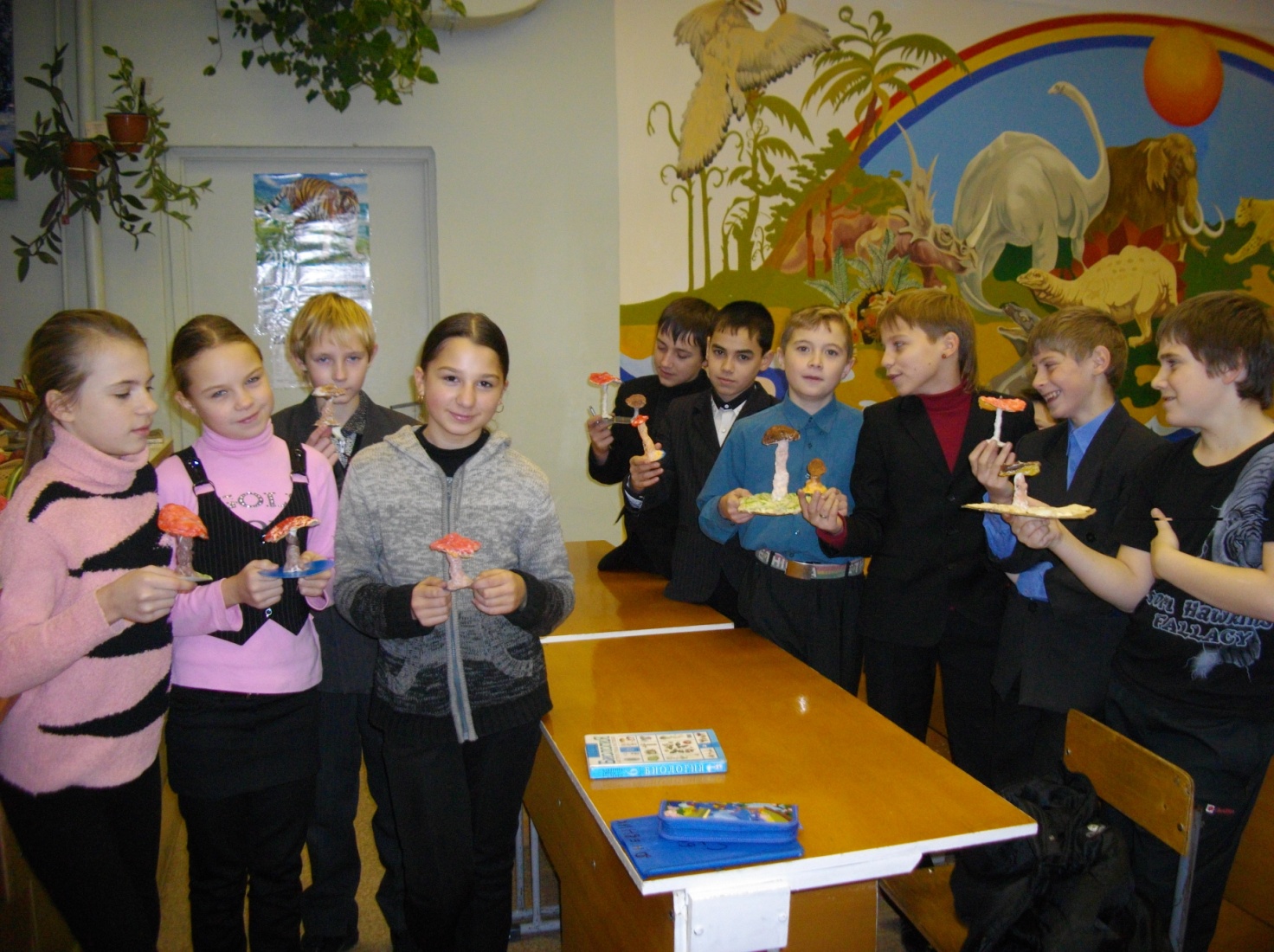 